 Семестрова  контрольна  робота ( І семестр)І рівеньоберіть правильний варіант відповіді1. Які речовини необхідні для автотрофного живлення троянд? А білки й вуглеводи                                             В кисень й водаБ  СО2 і Н2О                                                            Г мінеральні солі й олії2. Який світлочутливий пігмент забезпечує фотосинтез у солелюбних археїв-галофілів? А бактеріородопсин                                            В фікобілінБ бактеріохлорофіл                                               Г хлорофіла3. Укажіть нітрогеновмісну основу рибонуклеотидів, якої немає в ДНК. А аденін                                                                  В тимінБ гуанін                                                                     Г урацил4.Захворювання бері - бері виникає при нестачі в організмі вітаміну:А   С                                                                             В   В 12Б   В 1                                                                           Г   В 95. Хімічне забруднення води призводить до захворювання:А холера                                                                   В аскаридозБ флюороз                                                                Г гепатит А6.Метгемоглобінемію викликають :А пестициди                                                           В нітратиБ діоксини                                                               Г сполуки важких металівІІ рівень1. Установіть відповідність між функціональним процесом і рівнем організації живої матерії:1 біокаталіз                                              А екосистемний 2 мітоз і мейоз                                        Б популяційно - видовий 3 нервова регуляція функцій             В організмовий 4 кругообіг речовин й енергії            Г клітинний                                                                     Д молекулярний2. Установіть відповідність між групою вищих рослин і представниками. А Справжні мохи                              1 молодильники, баранець Б Папороті                                        2 сфагнум, політрих В Хвойні                                             3 тис, туя, кипарис Г Квіткові                                           4 магнолія, робінія                                                              5 щитник, орляк 3. Установіть відповідність між групою справжніх тварин і представниками. А Жалкі                                           1 Венерин пояс, мнеміопсис Б Плоскі черви                              2 Аскариди, гострики В Круглі черви                              3 Дафнії, комарі Г Членистоногі                             4 Планарії, сисуни5. Установіть відповідність між процесами обміну речовин та структурами еукаріотичної клітини, що їх здійснюють. А реплікація                             1 хлоропласти Б гліколіз                                     2 гладка ЕПС В біосинтез ліпідів                   3 гіалоплазма Г фотосинтез                              4 шорстка ЕПС                                                      5 ядро, нуклеоїдІІІ рівеньЗавдання з вибором правильної комбінації відповідей1. Виберіть ознаки, що характеризують зайця білого (Lepus timidus). А Рівень                     Б Належність до групи     В Спосіб живлення1 молекулярний      1 амфібії                             1 хижак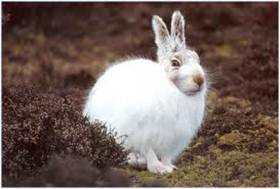  2 клітинний             2 рептилії                            2 паразит3 організмовий        3 птахи                               3 фітофаг 4 екосистемний      4 ссавці                              4 сапрофагЗавдання з вибором правильної комбінації відповідей2. Укажіть ознаки, що характеризують зображений орган дорослої людини.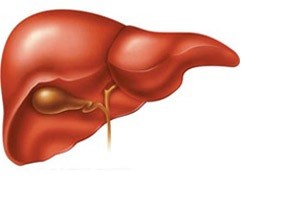  А Назва               Б Належність до системи       В Значення 1 нирка                1 травна                                      1 сечоутворення2 шлунок              2 дихальна                                2 біотрансформація3 селезінка          3 видільна                                  3 кровотворення4 печінка              4 кровоносна                             4 газообмінІV рівеньДайте відповідь на запитання1. Що є спільного й відмінного між вірусами, пріонами й віроїдами?2.  Хто такі археї?  Наведіть приклади архей.3. Що таке вітаміни?  Назвіть декілька особливостей вітамінів. 